На основании статей 8, 24 Градостроительного Кодекса Российской Федерации, заключений комиссии по подготовке проекта генерального плана муниципального образования Златоруновский сельсовет Ужурского района Красноярского края, руководствуясь Уставом Ужурского района, Ужурский районный Совет депутатов РЕШИЛ:1. Утвердить генеральный план муниципального образования Златоруновский сельсовет Ужурского района Красноярского края согласно приложению.2. Настоящее Решение вступает в силу в день, следующий за днем его официального опубликования в специальном выпуске газеты «Сибирский Хлебороб».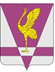 КРАСНОЯРСКИЙ КРАЙУЖУРСКИЙ РАЙОННЫЙ СОВЕТДЕПУТАТОВРЕШЕНИЕКРАСНОЯРСКИЙ КРАЙУЖУРСКИЙ РАЙОННЫЙ СОВЕТДЕПУТАТОВРЕШЕНИЕКРАСНОЯРСКИЙ КРАЙУЖУРСКИЙ РАЙОННЫЙ СОВЕТДЕПУТАТОВРЕШЕНИЕ07.11.2023г.Ужур№ 36-240рОб утверждении генерального плана муниципального образования Златоруновский сельсовет Ужурского района Красноярского краяОб утверждении генерального плана муниципального образования Златоруновский сельсовет Ужурского района Красноярского краяОб утверждении генерального плана муниципального образования Златоруновский сельсовет Ужурского района Красноярского краяПредседатель Ужурского районного Совета депутатов_______________ (А.С. Агламзянов)Глава Ужурского района _________________ (К.Н. Зарецкий)